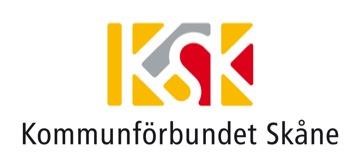 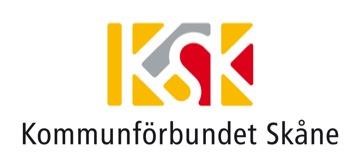 	Datum: 2019-03-08 Minnesanteckningar möte i Centralt Samverkansorgan 2019-03-08Tid: 	fredagen den 8 mars kl. 13.30- 15.30För Region Skåne 		För kommunerna Anna Mannfalk		Carina Nilsson, Malmö Marlen Ottesen		Tove Klette, LundPatrik Holmberg		Marianne Eriksson, KristianstadLenander Agneta		Angelica Andersson, LandskronaPer Einarsson 			Bo Silverbern, Kristianstad	Mätta Ivarsson Ingrid Bergman 		Carina LindkvistLars Stavenow			Anna-Lena Fällman	Emma Borgstrand		Emelie SundénLouise Roberts	Håkan Eweó PresentationsrundaFöregående minnesanteckningarMinnesanteckningarna läggs till handlingarnaAvtal om ansvarsfördelning och utveckling avseende hälso- och sjukvård i SkåneKartläggning, informationSom ett led i uppföljningen har en kartläggning genomförts där alla 33 kommuner i samråd med respektive vårdcentral har fyllt i en kartläggning avseende nuläget. Materialet kommer att analyseras vidare av tjänstemannaberedningen 25 mars och kartläggningen återkommer vid nästa Centrala Samverkansorgan.ViSam, regionalt nätverk, information 2017 gjordes en rekommendation att införa ViSam, som är ett beslutsstöd för bedömning av hälsotillstånd, i Skåne. Ett flertal utbildningsinsatser har genomförts och instruktörer har utbildats. Utbildarna har sedan i uppdrag att utbilda sjuksköterskor vidare i kommunerna. En kartläggning har genomförts och sammantaget är ca 85% av de berörda sjuksköterskorna i kommunerna utbildade i ViSam. Det behövs mer kunskap om ViSam i primärvården så att överrapportering enligt ViSam efterfrågas. Information till primärvården kommer att ges via Koncernkontoret. Ett regionalt nätverk kommer att tillskapas med representanter från alla delregioner. Maria Dahl från Malmö stad kommer att hålla samman detta nätverk.AnhörigperspektivTjänstemannaberedningen har varit i kontakt med Länsstyrelsen i Skåne och har fått ett första besked om att det finns möjlighet att få del av medel för att arbeta vidare med anhörigperspektivet kopplat till hälso- och sjukvårdsavtalet. Struktur för delregional samverkansstrukturDiskussion utifrån bilagt bildspel. Landskrona och Svalövs kommuner föreslås tillhöra DS Mellersta där då SUS och Landskronas sjukhusstyrelser kommer att ingå. Den nya strukturen innebär att Primärvårdsnämnden och Psykiatri-, habilitering- och hjälpmedelsnämnden finns representerade vid de olika delregionala samverkansorganen. Beslut; Centralt Samverkansorgan ställer sig bakom förändringen där Landskrona och Svalövs kommuner tillhör Delregionalt Samverkansorgan Mellersta tillsammans med sjukhusen i Landskrona och SUS samt Nämnden för primärvård och Nämnden för psykiatri- habilitering och hjälpmedel. Samverkan vid utskrivning, nuläge och information om påskrutinenEn gemensam rutin för att hantera utskrivningar under påskhelgen har tagits fram. Påskrutinen följer samma struktur som rutinen som togs fram för jul- och nyårshelgen. De synpunkter som inkom gällande jul- och nyårsrutinen har beaktats i framtagandet av påskrutinen. Siffrorna avseende januari ser ut som tidigare och alla kommuner ligger på ett genomsnitt under 2,8 dagar. Därmed utfaller inget kommunalt betalningsansvar. Inom psykiatrin finns det hittills varje månad några enstaka patienter som varit utskrivningsklara under en längre period. Nära vårdenMaterialet från seminariet Nära vården 25:e januari har skickats ut till alla deltagare. Tjänstemannaberedningen kommer den 25 mars att arbeta vidare med det material som togs fram under den avslutande workshopen. SKL har tillskapat ett nationellt ledarprogram med inriktning på Nära vården. Flera personer från de skånska kommunerna och från Region Skåne går ledareprogrammet. Nära vården återkommer som punkt på nästa Centralt Samverkansorgan. Färdtjänst och sjukresor, informationEtt flertal avvikelser från kommunerna har inkommit till avdelningen för hälso- och sjukvårdsstyrning på Region Skåne. Avdelningen för hälso- och sjukvårdsstyrning har kontakt med Skånetrafiken för att skapa en nulägesbild. Det behövs ett tydligt uppdrag inom Region Skåne för att komma vidare i frågan. Två saker skapar problem; brist på information samt det befintliga regelverket. En digital lösning för beställning av transport har utvecklats och utveckling av systemet pågår för att ge kommunerna möjlighet att använda denna digitala lösning. Om patienten befinner sig på sjukhus och är utskriven men väntar på transport är patientansvaret kvar på sjukhuset. Region Skåne kommer att göra en utredning inom området med koppling till uppdrag och lagstiftning. Frågan återkommer på nästa Centralt Samverkansorgan. Länsdialoger om handlingsplan mot missbruk och beroende 13–29 år, informationEn länsdialog avseende SKLs handlingsplan missbruk och beroende avseende åldersgruppen 13-29 år kommer att ske 3 september på St. Gertrud i Malmö. Under dagen kommer handlingsplanen att presenteras och sedan workshop för att initiera implementering på lokal och regional nivåMålgrupp; ledande politiker och chefer, strateger och andra relevanta nyckelpersoner från kommunerna och regionerna.Mötestider 20196 maj kl. 9.00 -11.00Kommunförbundet Skåne, Plan 4. 10 juni kl. 13.30-15.30 G:a Gästmatsalen 302-2, Medicon Village, Scheelevägen 2, LundVid anteckningarna Emelie Sundén 